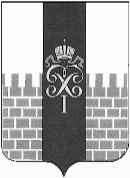 МЕСТНАЯ АДМИНИСТРАЦИЯМУНИЦИПАЛЬНОГО ОБРАЗОВАНИЯ ГОРОД ПЕТЕРГОФ__________________________________________________________________ПОСТАНОВЛЕНИЕ от «29»     10     2021 г.	                                                                              № 119 В соответствии с Бюджетным  кодексом  РФ, Положением о бюджетном процессе в муниципальном образовании город Петергоф, Постановлением местной администрации МО город Петергоф от 26.09.2013 № 150 «Об утверждении  Положения о Порядке разработки, реализации и оценки эффективности  муниципальных программ и о Порядке разработки и реализации ведомственных целевых программ и планов по непрограммным расходам местного бюджета МО город Петергоф», местная администрация муниципального образования город Петергоф   	    ПОСТАНОВЛЯЕТ:           1.Утвердить ведомственную целевую программу «Содействие в установленном порядке исполнительным органам государственной власти Санкт-Петербурга в сборе и обмене информацией в области защиты населения и территорий от чрезвычайных ситуаций, а также содействие в информировании населения об угрозе возникновения или о возникновении чрезвычайной ситуации» на 2022 год согласно Приложению   к настоящему Постановлению.                2. Настоящее Постановление  вступает в силу с даты  официального опубликования.             3. Контроль за исполнением настоящего Постановления оставляю за собой.             Глава местной администрации            муниципального образования   город Петергоф                                                                                Т.С. ЕгороваВедомственная целевая программа                                                                                         «Содействие в установленном порядке исполнительным органам государственной власти Санкт-Петербурга в сборе и обмене информацией в области защиты населения и территорий от чрезвычайных ситуаций, а также содействие в информировании населения об угрозе возникновения или о возникновении чрезвычайной ситуации»  на 2022 год                                                            1. Наименование вопроса местного значения:«Содействие в установленном порядке исполнительным органам государственной власти Санкт-Петербурга в сборе и обмене информацией в области защиты населения и территорий от чрезвычайных ситуаций, а также содействие в информировании населения об угрозе возникновения или о возникновении чрезвычайной ситуации»2. Цели и задачи программы:                                                                                                             - содействие по предупреждению возникновения и развития чрезвычайных ситуаций;                        - повышение готовности и способности населения  к действиям в чрезвычайных ситуациях;                                                                                                                                                  - взаимодействие с исполнительными органами государственной  власти Санкт-Петербурга  территориальными органами МЧС в сфере информированности населения  об угрозе возникновения или о возникновении чрезвычайной ситуации.                                                     3. Заказчик программы (ответственный исполнитель):                                                                                          Местная администрация муниципального образования город Петергоф (административно-хозяйственный отдел) 4.  Ожидаемые конечные результаты реализации ведомственной целевой программы:                                                    -  обеспечение функционирования  объектовой системы оповещения (ОСО)  – 12 услуг - ежемесячные проверки готовности оборудования системы оповещения объекта                                                                                                      -  обеспечение технических условий информирования населения об угрозе или возникновении ЧС - 12 услуг- Информирование населения об угрозе или возникновении ЧС посредством  размещения информации в официальном периодическом издании МО г. Петергоф газете «Муниципальная перспектива» и на официальном сайте муниципального образования город Петергоф в сети ИНТЕРНЕТ: www.mo-petergof.spb.ru, в группе https://vk.com/public124512539 - не менее 12 публикаций5. Сроки реализации ведомственной целевой программы:                                                                                               I - IV  квартал 2022 года  5. Перечень мероприятий ведомственной целевой программы, ожидаемые конечные результаты реализации и необходимый объем финансированияПриложение № 1к ведомственной целевой программеСметный расчет стоимости услугЭксплуатационно-технического обслуживания комплекса технических средств в рамках обеспечения функционирования объектовой системы оповещения    на  объекте по адресу: г. Петергоф, ул. Самсониевская, д. 3.Главный специалист административно-     хозяйственного отдела местной администрации      МО г. Петергоф                                                                                                         Н.И. ЗимаковаПриложение № 2                                                                                                                                           к ведомственной целевой программе              Сметный расчет стоимости услугОбеспечения технических условий круглосуточной доставки речевых и управляющих сигналов Региональной автоматизированной системы оповещения Санкт-Петербурга по адресу: Петергоф, ул. Самсониевская, д.3Главный специалист административно-     хозяйственного отдела местной администрации      МО г. Петергоф                                                                                                         Н.И. ЗимаковаОб утверждении ведомственной целевой программы «Содействие в установленном порядке исполнительным органам государственной власти Санкт-Петербурга в сборе и обмене информацией в области защиты населения и территорий от чрезвычайных ситуаций, а также содействие в информировании населения об угрозе возникновения или о возникновении чрезвычайной ситуации» на 2022 год  Приложение к постановлению местной администрациимуниципального образования г. Петергоф                                  от  29.10.2021 г.  № 119      Утверждаю Глава местной администрации МО г. Петергоф                                               _______________Т.С. Егорова                             «    » ____________ 2021г.  № п/пНаименование мероприятияОжидаемые конечные результатыОжидаемые конечные результатыСрок исполне-ниямероприя-тияОбъем финанси-рования,№ п/пНаименование мероприятияединица измере- ниякол-воСрок исполне-ниямероприя-тиятыс. руб.1.Обеспечение  функционирования  объектовой системы оповещения (ОСО)  на объекте по адресу: г. Петергоф, ул. Самсониевская, д.3услуги12 1-4 квартал54,32. Обеспечение технических условий информирования населения об угрозе или возникновении ЧС посредством круглосуточной доставки речевых и управляющих сигналов Региональной автоматизированной системы оповещения Санкт-Петербурга по адресу: Петергоф, ул. Самсониевская, д.3услуги12  1-4 квартал8,33.Информирование населения об угрозе или возникновении ЧС посредством  размещения информации в официальном периодическом издании МО г. Петергоф газете «Муниципальная перспектива» и на официальном сайте муниципального образования город Петергоф в сети ИНТЕРНЕТ: www.mo-petergof.spb.ru, в группе https://vk.com/public124512539публикации  121-4 кварталБез финан-сированияИтого:62,6№ п/пНаименование оборудованияЕд. изм.Кол-во оборудо-ванияСтоимость обслуживания в месяцКол-во месяцевСумма  (руб.)1.Блок централизованного запускашт.13386,201240634,402.Трансляционный  усилительшт.1743,00128916,003.Пульт управления к БЦЗшт.183,40121000,804.Источник  бесперебойногопитанияшт.1133,50121602,005.Акустическая системашт.8172,00122064,00Всего:124518,101254217,20    №НаименованиеСтоимость за   1 месяц           (руб.) Количество (мес.)Сумма        (руб.)1.Обеспечение технических условий круглосуточной доставки речевых и управляющих сигналов Региональной автоматизированной системы оповещения Санкт-Петербурга   691,2128294,40Итого:8294,40